Министерство образования Республики БеларусьУчреждение образования «Республиканский институт профессионального образования»ЭКСПЕРИМЕНТАЛЬНЫЙ ПРОЕКТ «Апробация методов и форм воспитания, основанных на компетентностном подходе»на 2019-2022 гг.Руководитель: Емельяненко Юрий Владимирович, начальник центра научно-методического обеспечения воспитательной работы в учреждениях ПТО и ССО учреждения образования «Республиканский институт профессионального образования»Минск 2019Разработчики: Емельяненко Юрий Владимирович, начальник центра научно-методического обеспечения воспитательной работы в учреждениях ПТО и ССО учреждения образования «Республиканский институт профессионального образования»Эксперты: Рассмотрен и рекомендован к апробации на заседании экспертного совета учреждения образования «Республиканский институт профессионального образования». УО РИПО, 2019ЭКСПЕРИМЕНТАЛЬНЫЙ ПРОЕКТ«Апробация методов и форм воспитания, основанных на компетентностном подходе»Руководитель: Емельяненко Юрий Владимирович, начальник центра научно-методического обеспечения воспитательной работы в учреждениях ПТО и ССО учреждения образования «Республиканский институт профессионального образования».Учреждения образования, на базе которых планируется осуществление экспериментальной деятельности: учреждение образования «Солигорский государственный колледж»;учреждение образования «Марьиногорский государственный ордена «Знак Почета» аграрно-технический колледж имени В.Е. Лобанка»;учреждение образования«Лидский государственный профессиональный лицей мелиоративного строительства».Основная идея экспериментального проекта, определяющая его новизну.Модернизация современного профессионального образования направлена на формирование общекультурных и профессиональных компетенций рабочего (специалиста), способного решать сложные профессиональные задачи, владеющего необходимой информацией, современными технологиями, имеющего высокий уровень общей культуры, профессионализма, творчества, ориентированного на самосовершенствование, адекватно реагирующего на изменения в обществе, происходящие инновационные процессы.В настоящее время происходят инновационные изменения в обновлении содержания и методов образования, в организации воспитательного пространства, разработке технологий обучения и воспитания, которые направлены на реализацию компетентностного подхода в образовании. А.Г. Бермус наиболее значимыми отличиями компетентностного подхода от других являются следующие: - компетентностный подход рассматривается как альтернатива традиционному подходу, ориентированному на нормирование содержательных единиц; - компетентность рассматривается как «способность к решению задач и готовность к своей профессиональной роли в той или иной области деятельности»; соответственно, компетенция предъявляется, в первую очередь, работодателями и обществом в виде некоторых специфических ожиданий, связанных с профессиональной деятельностью выпускника; - ведущим понятием компетентностного подхода является «образовательный домен», при этом итоговая компетентность представляется совокупностью таких доменов, а каждый домен формируется как специфическая функция (аспект) будущей профессиональной деятельности;- описание компетенций обязательно включает нормативную модель диагностических процедур, позволяющих практически организовать аттестационные процедуры, в рамках модели, определяются статус и условия применения всех методов контроля;- наиболее значимой особенностью компетентностного подхода является то, что авторство соответствующих моделей принадлежит негосударственным ассоциациям (федерациям, комитетам), осуществляющим координацию профессионалов в соответствующих сферах профессиональной деятельности; соответственно, сама проблема компетентностного подхода обретает иное институциональное выражение: речь идет о системе, позволяющей достаточно объективно оценить пригодность каждого индивидуального соискателя будущей деятельности, а также выработать четкие критерии качества этой деятельности, позволяющие будущим работникам осуществлять целенаправленную подготовку для получения необходимого сертификата и получения признания в этой области. Компетентность специалиста – уровень подготовленности для деятельности в определенной сфере, степень овладения знаниями, способами деятельности, необходимыми для принятия верных и эффективных решений». В.И. Загвязинским, А.Ф. Закировой компетентность рассматривается как результат сформированных общекультурных, общепрофессиональных и профессиональных компетенций. Профессиональная компетентность педагога выражает единство теоретической и практической готовности в целостной структуре личности. Современный специалист должен обладать определенным набором компетенций, характеризующих его как человека, компетентного специалиста-профессионала. Будущие специалисты должны обладать базовыми компетентностями: гражданско-правовыми, общекультурными, общепрофессиональными, общенаучными, социально-экономическими, информационно-коммуникативными, политехническими, исследовательскими. Способность человека реализовать на практике свою компетентность рассматривается как компетенция (способы действий, обеспечивающие продуктивное выполнение профессиональной деятельности).Подготовку компетентного специалиста может обеспечить только педагог с высоким уровнем профессионально-педагогической компетентности. В этом аспекте компетентность чаще рассматривается на уровне интуиции, как некая неосязаемая категория, необходимая при характеристике современного педагога как опытного и знающего профессионала. Часто данным термином определяют высокий уровень квалификации и профессионализма специалиста. В уточнении ученого компетентность – это специфическое качество, характеризующее совокупность профессиональных знаний и умений, выражающихся в следующем: 1) знания компетентного педагога постоянно обновляются, являются оперативными и мобильными; 2) компетентность отображает единство и взаимосвязь содержательного компонента – знаний и процессуального – умений; 3) компетентность предполагает оптимальность выбора решения ситуаций в деятельности и его аргументации (критическое мышление).Научная новизна исследования.В современных педагогических и психологических исследованиях профессионально-педагогическая компетентность, как правило, рассматривается в плане формирования профессиональных требований к специалисту и подготовки современных образовательных стандартов (Н.Ф. Ефремова, И.А. Зимняя, А.В. Хуторской и др.).Компетентность как единство теоретической и практической готовности педагога к выполнению профессиональных функций характеризует не только деятельность, но и самого педагога как ее субъекта в его самостоятельном, ответственном, инициативном взаимодействии с миром. В.А. Сластёнин профессионально-педагогическую компетентность определял как единство теоретической и практической готовности и способности личности осуществлять профессиональную деятельность. Компетентность – это уровень образованности, способность применять имеющиеся теоретические знания на практике и самостоятельно вырабатывать на их основе способы этой деятельности. Многоаспектность и многофункциональность процесса подготовки педагога в рамках компетентностного подхода особо подчеркивается А.В. Хуторским, который среди основных ключевых компетенций выделяет: ценностно-смысловую, общекультурную, учебно-познавательную, информационную, коммуникативную, социально-трудовую, личностную. Сформированность соответствующих компетенций у педагога обеспечивает развитие соответствующих ключевых компетенций у учащихся.Л.К. Гребенкина определяет профессиональную компетентность как элемент педагогического профессионализма наряду с «профессиональной культурой» и потребностью в профессиональном росте, а педагогическое мастерство рассматривает как высокий уровень профессионализма, проявляющийся в творчестве учителя, его продуктивной деятельности и постоянном совершенствовании искусства обучения, воспитания и развития человека.А.К. Маркова также связывают понятие профессиональной компетентности с педагогическим мастерством, определяя его как самостоятельное и ответственное выполнение профессиональных обязанностей. Компетентность – степень соответствия личности требованиям конкретной выполняемой деятельности. А.К. Марковой выделяется четыре вида компетентностей: специальная, социальная, личностная и индивидуальная.В качестве одной из важнейших составляющих компетентности А.К.Маркова называет способность самостоятельно приобретать новые знания и умения, а также использовать их в практической деятельности.Е.В. Попова, исследуя психолого-педагогическую компетентность как интегральную характеристику подчеркивает особую значимость психологических качеств личности педагога, которые дополняются умениями («техниками»), и, соответственно, при формировании психолого-педагогической компетентности педагога главная роль принадлежит совершенствованию его личности.Т.И. Куликова под профессиональной компетентностью педагога предлагает понимать интегральную характеристику, определяющую способность решать профессиональные проблемы и типичные профессиональные задачи, возникающие в реальных ситуациях профессиональной педагогической деятельности, с использованием знаний, профессионального и жизненного опыта, ценностей и наклонностей. По мнению Т.И. Куликовой у педагога в результате полученного образования должно быть сформировано определенное целостное личностно-социально-профессиональное качество, позволяющее ему успешно выполнять возложенные обязанности и функции. Поэтому в структуре профессиональной компетентности педагога определены такие обязательные компоненты, как: деятельностная компетентность, социально-психологическая компетентность и аутопсихологическая компетентность.Согласно Л.М. Митиной, понятие «педагогическая компетентность» включает «знания, умения, навыки, а также способы и приемы их реализации в деятельности, общении, развитии (саморазвитии) личности». Соответственно, автор выделяет две подструктуры: деятельностную и коммуникативную. Таким образом, педагогическую компетентность можно определить как способность к эффективной реализации в образовательной практике системы социально одобряемых ценностных установок и достижению наилучших педагогических результатов за счет профессионально-личностного саморазвития.И.А. Зимняя выделяет три основные группы компетентностей:Компетентности, относящиеся к самому себе как личности, как субъекту жизнедеятельности.Компетентности, относящиеся к взаимодействию человека с другими людьми.Компетентности, относящиеся к деятельности человека, проявляющиеся во всех ее типах и формах.Янова М.Г. отмечает, что творчество и профессионализм педагога в полной мере проецируются на личность учащегося только в случае глубокого владения педагогом знаниями предмета с учетом возрастной психологии, методическими знаниями и рекомендациями, знаниями в области прогнозирования и проектирования своих профессиональных действий. Структура профессиональной компетенции педагога определяется не только профессиональными базовыми знаниями и умениями, но и ценностными ориентациями в профессии, характеризующими его мотивы и предпочтения, умение ценить знания, опыт, отношения с людьми в профессии. И.Г. Третьяк рассматривает профессионально-педагогическую компетентность как интегративное свойство личности, выражающееся в совокупности компетенций в психолого-педагогической области знаний; способности оказывать активное влияние на процесс развития и саморазвития социально-ценностных характеристик личности, позволяющее выполнять социально-ценностные функции в коллективе, предупреждать и устранять негативные проявления поведения.В составе профессионально-педагогической компетентности современного педагога И.Г. Третьяк выделяет следующие составляющие:- компетентность в области личностных качеств;- компетентность в области постановки целей и задач педагогической деятельности;- компетентность в области мотивирования обучающихся (воспитанников) на осуществление учебной (воспитательной) деятельности;- компетентность в области обеспечения информационной основы деятельности;- компетентность в области разработки программ, методических, дидактических материалов и принятия педагогических решений;- компетентность в области организации педагогической деятельности.Таким образом, можно констатировать, что в современных педагогических и психологических исследованиях отсутствует единство в понимании сущности и структуры профессионально-педагогической компетентности педагога. Вместе с тем, большинство исследователей педагогическую компетентность педагога рассматриваюткак способность к эффективной реализации в образовательной практике системы социально одобряемых ценностных установок и достижению наилучших педагогических результатов за счет профессионально-личностного саморазвития.Обоснование целесообразности осуществления экспериментального проекта.По результатам анализа психологических и педагогических исследований можно констатировать, что в современных педагогических и психологических исследованиях отсутствует единство в понимании сущности и структуры профессионально-педагогической компетентности педагога. Вместе с тем, большинство исследователей педагогическую компетентность педагога рассматриваюткак способность к эффективной реализации в образовательной практике системы социально одобряемых ценностных установок и достижению наилучших педагогических результатов за счет профессионально-личностного саморазвития.В учреждениях образования «Солигорский государственный колледж» (далее – Солигорский ГК), «Марьиногорский государственный ордена «Знак Почета» аграрно-технический колледж имени В.Е. Лобанка» (далее – Марьиногорский ГАТК), «Лидский государственный профессиональный лицей мелиоративного строительства» (далее – Лидский ГПЛМС) накоплен позитивный опыт организационно-методического сопровождения деятельности кураторов учебных групп (мастеров производственного обучения), функционирования методических объединений кураторовВ 2019 году Солигорский ГК, Марьиногорский ГАТК и Лидский ГПЛМС принимали участие в XVIII республиканской выставке научно-методической литературы, педагогического опыта и творчества учащейся молодежи (все учреждения представили методические разработки, а Солигорский ГК также представил мастер-класс), были отмечены дипломами Министерства образования и Республиканского института профессионального образования.Таким образом, успешно решая задачи организации воспитательного процесса, избранные для реализации проекта учреждения образования ориентируются на тесную связь теории и практики, имеют необходимый опыт, организационный и методический потенциал. Данный экспериментальный проект будет способствовать реализации повышения профессионально-педагогической компетентности педагогов учреждений профессионального образования.Реализация экспериментального проекта «Апробация методов и форм воспитания, основанных на компетентностном подходе» на базе Солигорского ГК, Марьиногорского ГАТК и Лидского ГПЛМС обусловлено наличием материально-технической базы, накопленным опытом и организационно-методическим потенциалом, наличием квалифицированных кадров, мотивированностью работников и учащихся учреждений образования в реализации проекта.Гипотеза: внедрение в образовательный процесс методов и форм воспитания, основанных на компетентностном подходе, позволит повысить уровень воспитанности учащихся, а также уровень профессионально-педагогической компетентности педагогов, участвующих в реализации проекта.Цель проекта:Создание и апробация пакета форм, методов и приемов, основанных на компетентностном подходе, моделиповышенияпрофессионально-педагогической компетентностипедагогов в условиях учреждения профессионального образования.Задачи проекта:Изучить и проанализировать положительный опыт работы (в том числе, международный) по использованию форм, методов и приемов, основанных на компетентностном подходе, повышению профессионально-педагогической компетентности педагогов в условиях учреждения профессионального образования.Разработать и апробировать пакет форм, методов и приемов, основанных на компетентностном подходе, для работы с учащимися в условиях учреждения профессионального образования;Разработать и апробировать модель повышения профессионально-педагогической компетентности педагогов в условиях учреждения профессионального образования.Адаптировать имеющийся и разработать новый диагностический инструментарий, направленный на изучение эффективности внедрения форм, методов и приемов, основанных на компетентностном подходе;Адаптировать имеющийся и разработать новый диагностический инструментарий, направленный на изучение профессионально-педагогической компетентности педагогов;Подготовить описание опыта работы по результатам экспериментальной деятельности (проекты, программы, методические рекомендации и др.);Разработать методические материалы для реализации пакета форм, методов и приемов, основанных на компетентностном подходе, использования модели повышения профессионально-педагогической компетентности педагогов в условиях учреждения профессионального образования;Транслировать опыт работы учреждениям профессионального образования через проведение семинаров, мастер- творческих мастерских, публикацию материалов эксперимента в электронном журнале «Воспитание. Личность. Профессия», региональных изданиях.Описание научных теорий и разработок, на основе которых создан экспериментальный проектВ исследованиях И.А. Зимней, В.В. Краевского, А.В. Хуторского отмечается, что компетентностный подход определяет в качестве важнейшего условия эффективной профессиональной деятельности умение разрешать проблемы, которые возникают при освоении современных технологий, при выполнении социальных ролей, при реализации правовых норм, в умении ориентироваться на рынке труда, при рефлексии и самоорганизации, а также при разрешении различных конфликтов. А.В. Антюхов и Н.В. Фомин определяют профессиональную компетентность как интегральную характеристику специалиста, результат профессиональной подготовки, выраженный уровнем соответствующих общекультурных и профессиональных компетенций, содержательно-процессуальную характеристику личности, определяющую успех профессиональной деятельности и ответственность за ее результаты. Данными исследователями разработана модель формирования компетентности, которая представляет интегративную целостность целевого, методологического, содержательного, организационно-процессуального и результативно-диагностического компонентов: - целевой компонент включает в себя основную цель и задачи формирования профессиональной компетентности;- методологический компонент представлен совокупностью закономерностей, принципов, условий и стратегий профессиональной подготовки и повышения квалификации;- содержательный компонент определяет содержание компетентностного образования;- организационно-процессуальный компонент включает в себя комплекс форм, методов и приемов, направленных на формирование конкурентоспособного, компетентностного специалиста;- результативно-диагностический компонент определяет возможности мониторинга процесса формирования профессиональной компетентности с использованием критериев и показателей личностно-профессионального развития.Анализ исследований Л.В. Елагиной, В.Ф. Тенищевой, А.В. Антюхова, Н.В. Фомина, посвященных различным аспектам формирования профессиональной компетентности, позволяет сделать вывод, что эффективное формирование профессиональной компетентности специалистов обеспечивают следующие инновационные технологии:- модульные технологии;- технологии ситуационного обучения (кейс-метод) – технологии, основанные на проектировании конкретных профессиональных ситуаций;- деятельностно-ориентированные технологии (организационно-деятельностные игры, имитационно-игровое моделирование, моделирование технологических процессов, выполнение комплексных заданий, работа с технологическими картами);- интерактивно-имитационные технологии (интерактивные и имитационные игры, диалог, семинар-дискуссия, эвристическая беседа, мозговой штурм);- технологии сотрудничества (научные, производственные и рекламные проекты, тренинги профессионального развития, методы рефлексивного взаимодействия);- проблемные технологии (анализ проблемных задач в контексте технологических процессов профессиональной деятельности, разрешение задач профессионального характера).Особый интерес с точки зрения эффективности и востребованности со стороны учащейся молодежи представляют интерактивные методы воспитания.Интерактивные методы ориентированы на активное взаимодействие учащихся не только с куратором, но и друг с другом при доминировании активности учащихся в процессе воспитания. Преимуществами интерактивных методов являются следующие характеристики:- психологическая привлекательность для учащихся;- обеспечение активизации жизнедеятельности группы (конкретного учащегося), эффекта«сжимания» времени;- повышение мотивации учащихся, интереса к проблемам, моделируемым или проектируемым с помощью игровой технологии;- содействие оптимизации, сближению отношений между учащимися и педагогами;- изменение отношения к окружающей действительности, снижение страха перед неизвестной ситуацией;- рост субъектной активности учащихся;- повышение потенциала переноса опыта деятельности из воспитательной ситуации в реальную.К формам и методам интерактивного воспитания могут быть отнесены следующие: эвристическая беседа, презентации, дискуссии, «мозговая атака», метод «круглого стола», метод «деловой игры», конкурсы практических работ с их обсуждением, викторины, ролевые игры, тренинги, коллективные решения творческих задач, кейс-метод (разбор конкретных ситуаций), практические групповые и индивидуальные упражнения, моделирование ситуаций.Формы и методы интерактивного воспитания можно разделить на:- дискуссионные: диалог, групповая дискуссия, разбор ситуаций из практики, анализ ситуаций морального выбора и др.;- игровые (соревновательные): дидактические и творческие игры, в том числе деловые (управленческие) игры, ролевые игры, викторины, организационно-деятельностные игры;- тренинговые формы проведения занятий (коммуникативные тренинги, тренинги сензитивности), которые могут включать в себя дискуссионные и игровые методы воспитания (Воронкова О.Б., Смирнов В.И.).Анализ научных исследований позволяет предположить, что реализация модели повышения профессионально-педагогической компетентности позволит повысить эффективность применения методического инструментария педагогов, и в целом, уровень воспитанности учащихся как результат воспитательной работы в учебной группе, и учреждении образования.Описание структуры и содержания апробируемой экспериментальной моделиПредполагаемая модель апробации пакета форм, методов и приемов, основанных на компетентностном подходе, и модель повышения профессионально-педагогической компетентности педагогов в условиях учреждения профессионального образования предполагает разработку следующих модулей:На основе анализа существующей практики и анализа научных исследований в области компетентностного подхода в рамках реализации экспериментального проекта будет использованамодель профессионально-педагогической компетентности, которая представляет собой интегральное, формируемое качество, позволяющее определить специалиста как компетентного в области воспитательной работы. В структурепрофессионально-педагогической компетентностивыделяют следующие компоненты:1. Предметный компонент.2. Проектировочный компонент.3. Практический (содержательно-деятельностный) компонент.4. Диагностический компонент.Предметный компонент включает владение психолого-педагогическими основами организации воспитания, знаниями возрастных особенностей учащихся, навыками ведения программно-планирующей документации, методами, приемами, формами воспитательной работы, воспитательными технологиями, знание нормативных правовых актов и методических рекомендаций по организации идеологической и воспитательной работы, владение основными положениями Концепции и Программы непрерывного воспитания детей и учащейся молодежи.Проектировочный компонент включает умение формулировать цели и задачи своей деятельности по решению педагогических проблем, составлять конкретный план действий по достижению желаемого результата, отбирать необходимые для достижения цели ресурсы, использовать внешние условия, организовывать работу по реализации плана, применять необходимые воспитательные технологии, критически оценивать результаты своей деятельности, учитывать результаты анализа для совершенствования работы.Практический (содержательно-деятельностный) компонент включает умение вовлекать учащихся в различные виды внеучебной деятельности, развивать их способности и склонности, организовывать индивидуальную работу с учащимися, формировать коллектив учащихся, работать с активом группы, изучать особенности семейного воспитания, конструктивно взаимодействовать с законными представителями учащихся, осуществлять методическую деятельность, эффективно взаимодействовать с членами педагогического коллектива.Диагностический компонент включает умение планировать изучение качества идеологической и воспитательной работы в учебной группе, отбирать необходимые методы и приемы для оценки качества идеологической и воспитательной работы, применять диагностические методы и приемы, анализировать качество идеологической и воспитательной работы в учебной группе, уровень воспитанности учащихся, владение навыками самодиагностики.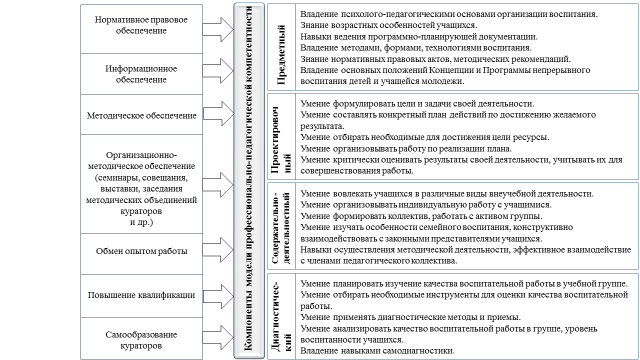 Рисунок 1. Модель формирования профессионально-педагогической компетентности педагога учреждения профессионального образования.Выделенные компоненты отражают специфику деятельности педагога учреждения профессионального образования, соответствуют основным группам компетентностей (И.А. Зимняя): компетентности, относящиеся к деятельности человека; компетентности, относящиеся к взаимодействию человека с другими людьми; компетентности, относящиеся к самому себе как личности и субъекту жизнедеятельности.Особый интерес в рамках экспериментального проекта представляет для нас практический или содержательно-деятельностный компонент профессионально-педагогической компетентности, который связан непосредственно с использованием методов, форм и приемов воспитательной деятельности. В этом плане практический компонент связан с методическим инструментарием педагога - субъекта воспитательного процесса. Под методическим инструментарием в целом мы будем понимать совокупность форм, методов, приемов, средств воспитания, воспитательных технологий, а также программно-планирующую документацию, которые использует педагог, выполняющий обязанности куратора в учреждении профессионального образования.Рассмотрим основные компоненты модели: цель, задачи, объект, субъект, методические концепции.Цель: разработка организационно-педагогических условий, способствующих использованию форм, методов и приемов воспитания, основанных на компетентностном подходе.В соответствии с целью разработан комплекс задач:воспитательные задачи (формирование качеств всесторонне развитой личности учащегося на основе использования форм, методов и приемов воспитания, основанных на компетентностном подходе);психологические задачи (повышениепрофессионально-педагогической компетентностипедагогов, психологической готовности к использованию форм, методов и приемов воспитания, основанных на компетентностном подходе);методические задачи (разработка пакета форм, методов и приемов воспитания, основанных на компетентностном подходе).Объектом модели является процесс повышение профессионально-педагогической компетентностипедагогов, созданной на базе учреждения образования.Субъектами модели являются учащиеся учреждения профессионального образования, члены педагогического коллектива, законные представители учащихся.Концепция экспериментального проекта базируется на компетентностном подходе, предполагающемформирование ключевых образовательных компетенций, трактуемых как совокупность умений, знаний, нормативно-ценностных установок, необходимых для эффективного решения личностных и социально значимых проблем в определенных сферах деятельности и культуры.Общая модель взаимодействия компонентов и сред в процессе формирования предприимчивости, деловой активности и экономических компетенций у учащихся.Модель представлена следующими блоками:1. Блок 1 – изучение и анализ положительного опыта работы по использованию форм, методов и приемов, основанных на компетентностном подходе, повышению профессионально-педагогической компетентности педагогов в условиях учреждения профессионального образования.2. Блок 2 – разработка и апробация пакета форм, методов и приемов, основанных на компетентностном подходе, для работы с учащимися в условиях учреждения профессионального образования.3. Блок 3 – разработка и апробация модели повышения профессионально-педагогической компетентности педагогов в условиях учреждения профессионального образования.4. Блок 4 – адаптация имеющегося и разработка нового диагностического инструментария для изученияэффективности внедрения форм, методов и приемов, основанных на компетентностном подходе, а также профессионально-педагогической компетентности педагогов.5. Блок 5 – оценка эффективности использования пакета форм, методов и приемов, основанных на компетентностном подходе, для работы с учащимися в условиях учреждения профессионального образования, а также повышения профессионально-педагогической компетентности педагогов.6. Блок 6 – описание опыта работы по результатам экспериментальной деятельности (разработки, методические материалы, рекомендации и др.);7. Блок 7 – трансляция опыта работы учреждениям профессионального образования через проведение семинаров, мастер-классов, творческих мастерских, публикацию материалов эксперимента в электронном журнале «Воспитание. Личность. Профессия» и других изданиях.Описание критериев и показателей, по которым определяется эффективность экспериментальной деятельностиКадровое и материально-техническое обеспечение проектаКадровое обеспечение проекта:Учреждение образования «Солигорский государственный колледж».Учреждение образования «Марьиногорский государственный ордена «Знак Почета» аграрно-технический колледж имени В.Е. Лобанка».Учреждение образования «Лидский государственный профессиональный лицей мелиоративного строительства».Материально-техническое обеспечение проекта:Учреждение образования «Солигорский государственный колледж»:- методический кабинет;- информационные ресурсы учреждения образования;- музей памяти воинов-интернационалистов учреждения образования;- выставочный зал изделий декоративно-прикладного искусства учреждения образования.Учреждение образования «Марьиногорский государственный ордена «Знак Почета» аграрно-технический колледж имени В.Е. Лобанка»:- кабинеты с достаточным количеством компьютерной и организационной техники, - ресурсы сети Интернет;- единая локальная сеть; - досуговая инфраструктура;- транспорт;- наличие методического кабинета с необходимой печатной литературой, аутентичными аудио, видео материалами;- сайт учреждения образования.Учреждение образования «Лидский государственный профессиональный лицей мелиоративного строительства»:- кабинет информатики;- учебная техника;- учебные лаборатории и мастерские;- учебные кабинеты;- актовый зал;- библиотека;- кабинеты работы клубов по интересам;- интерактивная доска;- ноутбук;- мультимедийная установка;- телевизор;- канцтовары.Финансово-экономическое обоснование экспериментального проекта:Учреждение образования «Солигорский государственный колледж»:выделение средств на:1. Развитие материально-технической базы, обеспечивающей экспериментальную деятельность.2. Выделение средств на повышение профессиональной квалификации педагогических работников, участников проекта.3. Командировочные расходы.Учреждение образования «Марьиногорский государственный ордена «Знак Почета» аграрно-технический колледж имени В.Е. Лобанка»:выделение средств на:- командировочные расходы поэкспериментальной деятельности;- развитиематериально-техническойбазы,обеспечивающей экспериментальную деятельность;- на повышение профессиональнойквалификации преподавателей, участников проекта.Учреждение образования «Лидский государственный профессиональный лицей мелиоративного строительства»:финансовая поддержка проекта осуществляется за счет бюджетных средств из фондов внебюджетной деятельности учреждения образования, спонсорской помощи.Сроки проведения экспериментальной деятельностиСроки проведения экспериментальной деятельности: с 01.06.2019 г. по 01.07.2022 г.Программа проведения экспериментальной деятельности«Апробация методов и форм воспитания, основанных на компетентностном подходе»на 2019-2022 гг.Руководитель проекта 										Ю. В. ЕмельяненкоУчреждение образованияСпециальность,направление специальности, специализация,№№ экспериментальных и контрольных группУчреждение образования «Солигорский государственный колледж»Экспериментальные группы:- специальность «Дошкольное образование», специализация «Ритмика и хореография» № ДО-161б; - специальность «Производство строительных и монтажных работ», квалификации «Плотник-бетонщик», «Монтажник строительных конструкций» № 318; - специальности «Санитарно-техническое оборудование зданий и сооружений», «Технология сварочных работ» квалификации «Монтажник санитарно-технических систем и оборудования», «Монтажник систем вентиляции и пневмотранспорта», «Электрогазосварщик»,   № 119;- специальность «Дошкольное образование», специализация «Логопедия» № ДО-183б.Контрольные группы:- специальность «Дошкольное образование», специализация «Логопедия» № ДО-173б; - специальность «Отделочные строительные работы», квалификации «Штукатур; облицовщик-плиточник» № 717;- специальности «Технология сварочных работ», «Монтаж технологического оборудования, трубопроводов и металлоконструкций», квалификации «Электрогазосварщик», «Технология оборудования и связанных с ним конструкций», «Монтажник» № М-18п;- специальность «Дошкольное образование», специализация «Творческая деятельность» № ДО-162б.Учреждение образования «Марьиногорский государственный ордена «Знак Почета» аграрно-технический колледж имени В.Е. Лобанка»Экспериментальные группы:Группа 118 М, 2-74 06 01-01 Техническое обеспечение процессов сельскохозяйственного производства (по направлениям).Группа 94 УМ,2-74 06 01-01 Техническое обеспечение процессов сельскохозяйственного производства (по направлениям).Контрольные группы:Группа 119 М, 2-74 06 01-01 Техническое обеспечение процессов сельскохозяйственного производства (по направлениям).Группа 95 УМ, 2-74 06 01-01 Техническое обеспечение процессов сельскохозяйственного производства (по направлениям).Учреждение образования «Лидский государственный профессиональный лицей мелиоративного строительства»Экспериментальные группы: № 133 Техническое обеспечение дорожно-строительных и мелиоративных работ. Техническое обеспечение сельскохозяйственных работ. Эксплуатация и ремонт автомобилей.№ 136 Общественное питание.Контрольные группы:№ 134 Техническое обеспечение дорожно-строительных и мелиоративных работ. Техническое обеспечение сельскохозяйственных работ. Эксплуатация и ремонт автомобилей.№ 137 Общественное питание.КритерииПоказателиОбеспечение организационно-педагогических условий, способствующих использованию форм, методов и приемов воспитания, основанных на компетентностном подходеПроведение организационно-методических мероприятий по ознакомлению педагогов с современными методами, формами и приемами воспитания.Систематический анализ методического инструментария кураторов, других участников воспитательного процесса в системе самоконтроля учреждения образования.Анализ удовлетворенности учащихся формой организации и содержанием воспитательной работы в учреждении образования.Использование современных форм организации информационного пространства воспитательной работы, регулярная его актуализация.Ведение и регулярная актуализация банка данных (методической копилки) методических разработок по различным направлениям воспитания.Обобщение и презентация опыта работы кураторов и других участников воспитательного процесса.Сформированность у педагогов компетенций для использования форм, методов и приемов, основанных на компетентностном подходеВладение теоретическими основами реализации компетентностного подхода в системе профессионального образования.Психологическая и функциональная готовность для использования интерактивных форм, методов и приемов воспитания.Использование современных форм организации информационного пространства воспитательной работы в учебной группе, регулярная его актуализация.Организация разнообразных форм обратной связи с учащимися и их законными представителями, учет полученной информации в работе.Использование потенциала ученического самоуправления при организации воспитательной работы.Наполнение и актуализация методической копилки.Повышение профессионально-педагогической компетентности педагоговЭффективная работа методического объединения кураторов. Сформированность предметного, проектировочного, практического (содержательно-деятельностного), диагностического компонентов профессионально-педагогической компетентности.Включенность в решение вопросов организации воспитательной работы в учреждении образования (реализация проектов, проведение акций и др.).Повышение качества воспитания в учебной группе (индивидуальная работа, сопровождение деятельности ученического самоуправления и др.).Повышение мотивации в повышении квалификации.Повышение эффективности взаимодействия с педагогами и социумом.№ п/пФамилия, имя, отчествоДолжность1. Хамицевич Елена Николаевнадиректор2.Проходская Татьяна Николаевна заместитель директора по воспитательной работе3. Борисевич Ольга Валерьевна педагог-психолог4. Гуринович Оксана Альбиновнаметодист5. Комар Татьяна Николаевназаведующий библиотекой 6. Дубовская Мария Владимировнапреподаватель7. Тригубович Ольга Александровнапреподаватель8.Шарко Елена Ивановнапреподаватель9.Балаева Ирина Владимировнапреподаватель10.Смолич Елена Михайловнапреподаватель11.Артименя Елена Владимировнапедагог-организатор12.Говоренко Галина Викторовнапреподаватель№ п/пФамилия, имя, отчествоДолжность1. Зубенко Денис Валерьевичдиректор 2. Демидюк Александр Васильевичзаместитель директора по воспитательной работе3.Смоляк Анжелика Анатольевназаместитель директора по учебной работе4.Кудрина Татьяна Георгиевнапедагог-психолог5.Граблюк Лилия Брониславовнапреподаватель, председатель методического объединения по воспитательной работе6. Зубенко Валерий Евгеньевичзаведующий отделением «Техническое обеспечение процессов сельскохозяйственного производства»7.Бакунович Ольга Михайловнапреподаватель8.Адамович Франц Юлиановичпреподаватель9.Булыга Александр Александровичпреподаватель10.Романченко Андрей Петровичпреподаватель№ п/пФамилия, имя, отчествоДолжность1. Будник Сергей Ивановичдиректор2.Урбанович Татьяна Францевназаместитель директора по учебно-методической работе3.Мартинкевич ЧеславаЧеславовнаметодист4.Лапян Светлана Николаевнапедагог-организатор5.Пузыревская Елена Николаевнапедагог-психолог6.Картанович Анжелика Францевнакуратор экспериментальной группы №1367.Кандыбо Людмила Юзефовнамастер экспериментальной группы №1368.Хоткевич Анастасия Викторовнакуратор экспериментальной группы №1339.Буцько Мирослав Зигмондовичмастер экспериментальной группы №133Название этапаСодержание работыМетодыисследованияСрок выполненияЭкспериментальныеплощадкиФормапредставления результатовПодготовительныйПодготовка и оформление документации проекта.1. Создание творческой группы по теме экспериментальной деятельности (далее – ЭД).2. Обучение участников творческой группы.3. Разработка программы ЭД на срок апробации проекта.4. Определение методики исследования.5. Создание условий для коллективной творческой деятельности по ЭДИзучение нормативной документации, научной, методической литературы по организации ЭД01.06.2019 30.09.2019Учреждения образования «Солигорский государственный колледж», «Марьиногорский государственный ордена «Знак Почета» аграрно-технический колледж имени В.Е. Лобанка», «Лидский государственный профессиональный лицей мелиоративного строительства»Приказ о создании творческой группы.План работы творческой группы.Программа экспериментальной деятельности.Календарный план реализации экспериментальной деятельности на 2019/2020 учебный годПрактическийАпробация пакета форм, методов и приемов, основанных на компетентностном подходе, реализация модели повышения профессионально-педагогической компетентности педагогов в условиях учреждения профессионального образования.1. Изучение нормативной правовой базы.2. Анализ материально-технических, педагогических условий реализации проекта.3. Анализ научно-теоретических и учебно-методических разработок по теме исследования;4. Подбор диагностических методик по основным направлениям реализации проекта;5. Разработка пакета форм, методов и приемов воспитания, основанных на компетентностном подходе, методических материалов, сценарных разработок воспитательных мероприятий.6. Составление тестов, анкет для осуществления анализа эффективности внедрения форм, методов и приемов, основанных на компетентностном подходе, профессионально-педагогической компетентности педагогов.7. Определение основных организационно-педагогических условий, способствующих использованию форм, методов и приемов воспитания, основанных на компетентностномподходе.Теоретический анализ, педагогическое проектирование, педагогическое наблюдение, метод моделирования, анализ литературы, эмпирические методы, анкетирование, тестирование01.10.2019 30.12.2019Учреждения образования «Солигорский государственный колледж», «Марьиногорский государственный ордена «Знак Почета» аграрно-технический колледж имени В.Е. Лобанка», «Лидский государственный профессиональный лицей мелиоративного строительства»Предоставление дневника работы по реализации экспериментальной программы.Отчет о подготовке диагностических материалов.Методические материалы, разработки материалов.8. Создание основных организационно-педагогических условий, способствующих использованию форм, методов и приемов воспитания, основанных на компетентностномподходе, для проведения промежуточного контроля реализации экспериментальной модели.9. Психолого-педагогическая диагностика учащихся, вовлеченных в работу, иных участников экспериментальной группы для анализа изменений личностных характеристик.Педагогическое наблюдение, психологические методы, статистические методы01.01.2020 – 01.07.2020Предоставление отчетов, Предоставление промежуточных данных в виде схем, таблиц.Промежуточный отчет.10. Проведение воспитательных мероприятий (деловые игры, тренинги, коллективные решения творческих задач, кейс-метод (разбор конкретных ситуаций), практические групповые и индивидуальные упражнения, моделирование ситуаций и др.) с учащимися в соответствии с задачами проекта.11. Психолого-педагогическая диагностика учащихся контрольной группы с целью оценки эффективности процесса формирования личностных качеств, уровня воспитанности.12. Проведение организационно-методических мероприятий с педагогами (кураторами и др.)  в рамках реализации модели формирования профессионально-педагогической компетентности педагогов на уровне учреждений образования (деятельность методического объединения кураторов, кейс-метод, организационно-деятельностные игры, имитационно-игровое моделирование, моделирование технологических процессов, выполнение комплексных заданий, деловые (управленческие) игры, ролевые игры, научные и рекламные проекты, тренинги профессионального развития и др.).13. Психолого-педагогическая диагностика педагогов с целью оценки эффективности уровня профессионально-педагогической компетентности.14. Анализ реализации модели апробации пакета форм, методов и приемов, основанных на компетентностном подходе, и модели повышения профессионально-педагогической компетентности педагогов в условиях учреждения профессионального образования.15. Изучение отношения к экспериментальной деятельности учащихся и педагогов.Игровые технологииПсихолого-педагогические диагностические методыСистемный подход, анализ02.07.2020 – 30.12.2021Отчет о проведенных мероприятиях с помощью средств мультимедиаМетодические материалы.Промежуточный отчет о работе за учебный год.ОбобщающийАнализ результативности реализации разработанныхмодели апробации пакета форм, методов и приемов, основанных на компетентностном подходе, и модели повышения профессионально-педагогической компетентности педагогов в условиях учреждения профессионального образования:1. Обобщение результатов экспериментальной деятельности.2. Мониторинг эффективности моделей.3. Разработка методического рекомендаций.4. Оформление пакета форм, методов и приемов, основанных на компетентностном подходе.5. Оформление модели повышения профессионально-педагогической компетентности педагогов в условиях учреждения профессионального образования.Теоретический анализ, статистические методы.01.01.2022 01.07.2022Учреждения образования «Солигорский государственный колледж», «Марьиногорский государственный ордена «Знак Почета» аграрно-технический колледж имени В.Е. Лобанка», «Лидский государственный профессиональный лицей мелиоративного строительства»Предоставление сводных данных в виде таблиц и схем.Итоговый отчет.Методические рекомендации по реализации модели апробации пакета форм, методов и приемов, основанных на компетентностном подходе, и модели повышения профессионально-педагогической компетентности педагогов в условиях учреждения профессионального образования.Методические материалы о деятельности методического объединения кураторов.